
АДМИНИСТРАЦИЯ МУНИЦИПАЛЬНОГО ОБРАЗОВАНИЯ «БАЛЕЗИНСКИЙ РАЙОН»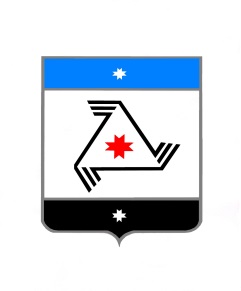 «БАЛЕЗИНО ЁРОС»  МУНИЦИПАЛ КЫЛДЫТЭТЛЭН АДМИНИСТРАЦИЕЗПОСТАНОВЛЕНИЕ       от  20 апреля  2020 год                                                                                  № 390«Об утверждении административного регламента«Осуществление лицензионного контроля  предпринимательской деятельности  по управлению многоквартирными домами  Администрацией муниципального образования «Балезинский район» в части переданных полномочий»      В соответствии с пп.2 п.2 ст.6 Федерального Закона № 294-ФЗ от 26.12.2008г. "О защите прав юридических лиц и индивидуальных предпринимателей при осуществлении государственного контроля (надзора) и муниципального контроля", в целях организации и осуществления муниципального жилищного контроля на территории муниципального образования «Балезинский район», в соответствии с Жилищным кодексом РФ, руководствуясь постановлением Правительства Удмуртской Республики от 10.09.2019 № 412 «О порядке разработки и утверждения административных регламентов осуществления государственного контроля (надзора) в Удмуртской Республике и о внесении изменений  в Постановление Правительства Удмуртской Республики от 03.05.2011года № 132 «О порядке разработки  и утверждения административных регламентов предоставления государственных услуг и осуществления регионального государственного контроля (надзора) в Удмуртской Республике», в целях исполнения п. 2 Приказа Главного управления по государственному надзору Удмуртской Республики от 29.01.2020г. № 15 «Об утверждении типового Административного регламента  «Осуществление лицензионного контроля  предпринимательской деятельности  по управлению многоквартирными домами  органами местного самоуправления Удмуртской Республики  в части переданных полномочий», руководствуясь Уставом муниципального образования «Балезинский район» постановляю: Утвердить Административный регламент «Осуществление лицензионного контроля  предпринимательской деятельности  по управлению многоквартирными домами Администрацией муниципального образования «Балезинский район» в части переданных полномочий» (прилагается).Опубликовать настоящее постановление и Административный регламент на официальном сайте муниципального образования «Балезинский район» в сети «Интернет».Контроль за исполнением постановления возложить на заместителя главы Администрации муниципального образования «Балезинский район» по строительству и ЖКХ.Глава муниципальногообразования «Балезинский район»          	             	                  Ю.В. Новойдарский 